Design and Technology Subject Audit 2022-3 
Secondary Subject-Knowledge DevelopmentSelf-Audit page 2 
Complete the following audit of your skills and understanding in this 
subject area. Rate yourself against each criterion by colour-coding the 
relevant box (None, Expected, Expected +, Good or Excellent):   g  4  None No knowledge /confidence in this area and/or no experience.   
(only grade yourself grey if you have no experience 
whatsoever of a particular aspect)   g  3  Expected Some knowledge in this area and/or limited experience and 
in need of further development           g  2.5  Expected+ Developing knowledge / growing experience in this area    g  2  Good Good knowledge in this area and /or some experience   g  1  Excellent Totally confident in my knowledge of this area and/or lots 
of experience   The completed audits will be reviewed with your Mentor and used to create your Individual Training Plan 
NB: In addition to the content of this audit there will be specific content that will need to be known prior to the teaching of specific qualifications. This audit is not exhaustive and there will be specific skills and capabilities that will need to be addressed in addition to this. Subject Knowledge Development  SK Days Compulsory Reading   
This is the list of reading to complete before and after each Subject Knowledge Day. Reflect on 
the reading as part of the weekly Academic Reading Reflection in your Reflective Journal. 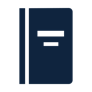  SK Development Task Bank 
Once you have completed the Baseline self-assessment, please select and complete one of the tasks from the Subject Knowledge Development Task Bank. As you review your knowledge each term, continue identifying and completing relevant tasks from the Task Bank. 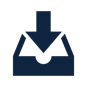  Evidence of SK Development 
Keep a record of your Subject-Knowledge Development in the evidence summary. This will be signed off by your mentor and SK tutor. 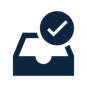  Appendix  Appendix A: SK in the Carter Review and the ITT CCF  SK Development 
Subject Knowledge Day Compulsory ReadingSubject Area:  Subject Area:  Design TechnologyBaseline Autumn Spring  Summer Subject Knowledge & Understanding Subject Knowledge & Understanding Subject Knowledge & Understanding Subject Knowledge & Understanding Subject Knowledge & Understanding Subject Knowledge & Understanding Subject Knowledge & Understanding Design.Design.Design.Design.Design.Design.Design.SK1Be able to use primary and secondary research to understand user needs such as different cultures, market research, focus groups and anthropometric data)Be able to use primary and secondary research to understand user needs such as different cultures, market research, focus groups and anthropometric data)SK2 Be able to consider the needs and wants of others in order to write a design brief and produce specifications.Be able to consider the needs and wants of others in order to write a design brief and produce specifications.SK3 Be able to take into consideration the environmental, social and economic challenges that influence design and making.Be able to take into consideration the environmental, social and economic challenges that influence design and making.SK4 Develop specifications to inform the design of innovative, functional, appealing products that respond to needs in a variety of situations.Develop specifications to inform the design of innovative, functional, appealing products that respond to needs in a variety of situations.SK5 Be able to use a variety of approaches to generate creative ideas and avoid design fixation.  A good understanding of the interactive design process is also important. Be able to use a variety of approaches to generate creative ideas and avoid design fixation.  A good understanding of the interactive design process is also important. SK6 Be able to develop and communicate design ideas using annotated sketches, detailed plans, 3-D and mathematical modelling, oral and digital presentations and computer-based tools.Be able to develop and communicate design ideas using annotated sketches, detailed plans, 3-D and mathematical modelling, oral and digital presentations and computer-based tools.Make. Make. Make. Make. Make. Make. Make. SK1 Be able to select and use appropriate materials and components suitable for the task according to their properties. Be able to select and use appropriate materials and components suitable for the task according to their properties. SK2 Be able to select and use appropriate materials and components suitable for the task according to their properties. Be able to select and use appropriate materials and components suitable for the task according to their properties. SK3 Be able to accurately measure and mark out considering appropriate tolerance’s using a range of both precision hand tools and machines. Be able to accurately measure and mark out considering appropriate tolerance’s using a range of both precision hand tools and machines. SK4 Be able to accurately cut and use materials by hand or machine. Be able to accurately cut and use materials by hand or machine. SK5 Be able to accurately and efficiently use templates to mark out materials to minimise waste. Be able to accurately and efficiently use templates to mark out materials to minimise waste. SK6 Textiles- batik, silk painting, appliqué, free machine embroidery. Textiles- batik, silk painting, appliqué, free machine embroidery. SK7 Use a range of specialist machinery to deform, form and fabricate a range of materials Use a range of specialist machinery to deform, form and fabricate a range of materials SK8 Be able to select and use a range of joining methods and components to create completed working products or systems. Be able to select and use a range of joining methods and components to create completed working products or systems. SK9 Have knowledge of and be able to use a range of surface treatments and finishes for functional and aesthetic purposes. Have knowledge of and be able to use a range of surface treatments and finishes for functional and aesthetic purposes. SK10Demonstrate safe working practices in a workshop environment and with specialist tools and machinery. Demonstrate safe working practices in a workshop environment and with specialist tools and machinery. SK11SK12Be able to use CAD/CAM to cut, shape, waste, add pattern and surface texture to a range of materials.Be able to use CAD/CAM to create models and prototypes of products as they develop/are completed. Be able to use CAD/CAM to cut, shape, waste, add pattern and surface texture to a range of materials.Be able to use CAD/CAM to create models and prototypes of products as they develop/are completed. Technical knowledge and understanding. Technical knowledge and understanding. Technical knowledge and understanding. Technical knowledge and understanding. Technical knowledge and understanding. Technical knowledge and understanding. Technical knowledge and understanding. Understand that materials fall under different categories. (Papers and Boards, Timber, Metals and Alloys, Polymers, Textiles, Composites). Have an understanding of the working and physical properties of the materials in your specialist area (Extending into other material areas as you develop your knowledge.) Be aware of the developments and uses of Modern and Smart materials. Understand the properties of materials and the performance of structural elements to achieve functioning solutions. Apply computing and use electronics to embed intelligence in products that respond to inputs [for eg; sensors] and control outputs [for eg; actuators] using programmable components [for eg; microcontrollers].Understand how advanced electrical and electronic systems can be powered and used in their products [for example, circuits with heat, light, sound and movement as inputs and outputs].Understand how power sources are selected to make and power systems including; Fossil fuels, Nuclear Power, Renewable sources and storage systems (Kinetic and batteries).Understand that materials fall under different categories. (Papers and Boards, Timber, Metals and Alloys, Polymers, Textiles, Composites). Have an understanding of the working and physical properties of the materials in your specialist area (Extending into other material areas as you develop your knowledge.) Be aware of the developments and uses of Modern and Smart materials. Understand the properties of materials and the performance of structural elements to achieve functioning solutions. Apply computing and use electronics to embed intelligence in products that respond to inputs [for eg; sensors] and control outputs [for eg; actuators] using programmable components [for eg; microcontrollers].Understand how advanced electrical and electronic systems can be powered and used in their products [for example, circuits with heat, light, sound and movement as inputs and outputs].Understand how power sources are selected to make and power systems including; Fossil fuels, Nuclear Power, Renewable sources and storage systems (Kinetic and batteries).Evaluate.Be able to analyse the work of past and present professionals and others to aid the development of ideas. Be able to investigate new and emerging technologies and understand their impact on industry, sustainability, people, society, culture and the environment. Be able to test, evaluate and refine ideas and products against a specification, taking into account the views of intended users and other interested groups.Understand developments in design and technology, its impact on individuals, society and the environment, and the responsibilities of designers, engineers and technologists. Be able to test, evaluate and refine ideas and products against a specification, taking into account the views of intended users and other interested groups.Understand developments in design and technology, its impact on individuals, society and the environment, and the responsibilities of designers, engineers and technologists. Be able to analyse the work of past and present professionals and others to aid the development of ideas. Be able to investigate new and emerging technologies and understand their impact on industry, sustainability, people, society, culture and the environment. Be able to test, evaluate and refine ideas and products against a specification, taking into account the views of intended users and other interested groups.Understand developments in design and technology, its impact on individuals, society and the environment, and the responsibilities of designers, engineers and technologists. Be able to test, evaluate and refine ideas and products against a specification, taking into account the views of intended users and other interested groups.Understand developments in design and technology, its impact on individuals, society and the environment, and the responsibilities of designers, engineers and technologists. Subject Area:  Subject Area:  Subject Area:  Design TechnologyBaseline Baseline Baseline Baseline Autumn Autumn Autumn Spring  Spring  Summer Summer Summer Subject-Specific Pedagogy Subject-Specific Pedagogy Subject-Specific Pedagogy Subject-Specific Pedagogy Subject-Specific Pedagogy Subject-Specific Pedagogy Subject-Specific Pedagogy Subject-Specific Pedagogy Subject-Specific Pedagogy Subject-Specific Pedagogy Subject-Specific Pedagogy Subject-Specific Pedagogy Subject-Specific Pedagogy Subject-Specific Pedagogy Subject-Specific Pedagogy Subject-Specific Pedagogy Knowledge of Subject Specific Pedagogy Knowledge of Subject Specific Pedagogy Knowledge of Subject Specific Pedagogy Knowledge of Subject Specific Pedagogy Knowledge of Subject Specific Pedagogy Knowledge of Subject Specific Pedagogy Knowledge of Subject Specific Pedagogy Knowledge of Subject Specific Pedagogy Knowledge of Subject Specific Pedagogy Knowledge of Subject Specific Pedagogy Knowledge of Subject Specific Pedagogy Knowledge of Subject Specific Pedagogy Knowledge of Subject Specific Pedagogy Knowledge of Subject Specific Pedagogy Knowledge of Subject Specific Pedagogy Knowledge of Subject Specific Pedagogy SSP.1 Understanding the importance for a DT department to have a clear curriculum intent. Understanding the importance for a DT department to have a clear curriculum intent. Understanding the importance for a DT department to have a clear curriculum intent. Understanding the importance for a DT department to have a clear curriculum intent. SSP.2 How to ensure precise and correct use of subject-specific language. How to ensure precise and correct use of subject-specific language. How to ensure precise and correct use of subject-specific language. How to ensure precise and correct use of subject-specific language. SSP.3 How to lead a class discussion around key concepts in DT. How to lead a class discussion around key concepts in DT. How to lead a class discussion around key concepts in DT. How to lead a class discussion around key concepts in DT. SSP.4 How to build on prior knowledge, encouraging students to make links and connections. How to build on prior knowledge, encouraging students to make links and connections. How to build on prior knowledge, encouraging students to make links and connections. How to build on prior knowledge, encouraging students to make links and connections. SSP.5 How to break down complex DT content/skills/tasks into smaller steps. How to break down complex DT content/skills/tasks into smaller steps. How to break down complex DT content/skills/tasks into smaller steps. How to break down complex DT content/skills/tasks into smaller steps. SSP.6 How to sequence a DT lesson / series of lessons to move from foundational knowledge to more complex content? How to sequence a DT lesson / series of lessons to move from foundational knowledge to more complex content? How to sequence a DT lesson / series of lessons to move from foundational knowledge to more complex content? How to sequence a DT lesson / series of lessons to move from foundational knowledge to more complex content? SSP.7 How to anticipate and address misconceptions in DT/ How to answer students’ questions. How to anticipate and address misconceptions in DT/ How to answer students’ questions. How to anticipate and address misconceptions in DT/ How to answer students’ questions. How to anticipate and address misconceptions in DT/ How to answer students’ questions. SSP.8 How to scaffold DT activities to make new knowledge more accessible / How to differentiate complex topics to higher and lower-ability students. How to scaffold DT activities to make new knowledge more accessible / How to differentiate complex topics to higher and lower-ability students. How to scaffold DT activities to make new knowledge more accessible / How to differentiate complex topics to higher and lower-ability students. How to scaffold DT activities to make new knowledge more accessible / How to differentiate complex topics to higher and lower-ability students. SSP.9 How to present, model, give examples / clear explanations for and clarify key concepts in DT.How to present, model, give examples / clear explanations for and clarify key concepts in DT.How to present, model, give examples / clear explanations for and clarify key concepts in DT.How to present, model, give examples / clear explanations for and clarify key concepts in DT.SSP.10 How to advise a group or individual on how to improve their skill level in your subject. How to advise a group or individual on how to improve their skill level in your subject. How to advise a group or individual on how to improve their skill level in your subject. How to advise a group or individual on how to improve their skill level in your subject. SSP.11 How to extend 'general knowledge' about subject, including cross-curricular links historical and multi-cultural aspects. How to extend 'general knowledge' about subject, including cross-curricular links historical and multi-cultural aspects. How to extend 'general knowledge' about subject, including cross-curricular links historical and multi-cultural aspects. How to extend 'general knowledge' about subject, including cross-curricular links historical and multi-cultural aspects. Knowledge of Subject Assessment & Development Knowledge of Subject Assessment & Development Knowledge of Subject Assessment & Development Knowledge of Subject Assessment & Development Knowledge of Subject Assessment & Development Knowledge of Subject Assessment & Development Knowledge of Subject Assessment & Development Knowledge of Subject Assessment & Development Knowledge of Subject Assessment & Development Knowledge of Subject Assessment & Development Knowledge of Subject Assessment & Development Knowledge of Subject Assessment & Development Knowledge of Subject Assessment & Development Knowledge of Subject Assessment & Development Knowledge of Subject Assessment & Development Knowledge of Subject Assessment & Development SAD.1 How confident would you be in assessing students’ knowledge and understanding of DT? How confident would you be in assessing students’ knowledge and understanding of DT? How confident would you be in assessing students’ knowledge and understanding of DT? How confident would you be in assessing students’ knowledge and understanding of DT? SAD.2 How confident would you be in assessing students’ skill development in DT? How confident would you be in assessing students’ skill development in DT? How confident would you be in assessing students’ skill development in DT? How confident would you be in assessing students’ skill development in DT? SAD.3 How confident are you in deploying formative assessment strategies linked to lesson objectives during lessons (incl. hinge questions to pinpoint knowledge gaps, self and peer-assessment, etc.)? How confident are you in deploying formative assessment strategies linked to lesson objectives during lessons (incl. hinge questions to pinpoint knowledge gaps, self and peer-assessment, etc.)? How confident are you in deploying formative assessment strategies linked to lesson objectives during lessons (incl. hinge questions to pinpoint knowledge gaps, self and peer-assessment, etc.)? How confident are you in deploying formative assessment strategies linked to lesson objectives during lessons (incl. hinge questions to pinpoint knowledge gaps, self and peer-assessment, etc.)? SAD.4 How confident would you be to write a DT summative assessment on a topic chosen by the subject mentor, choosing, where possible, externally validated materials? How confident would you be to write a DT summative assessment on a topic chosen by the subject mentor, choosing, where possible, externally validated materials? How confident would you be to write a DT summative assessment on a topic chosen by the subject mentor, choosing, where possible, externally validated materials? How confident would you be to write a DT summative assessment on a topic chosen by the subject mentor, choosing, where possible, externally validated materials? SAD.5 How confident are you in using data (assessment, homework, etc.) to inform your planning? How confident are you in using data (assessment, homework, etc.) to inform your planning? How confident are you in using data (assessment, homework, etc.) to inform your planning? How confident are you in using data (assessment, homework, etc.) to inform your planning? SAD.6 How confident are you in using data to set appropriate targets? How confident are you in using data to set appropriate targets? How confident are you in using data to set appropriate targets? How confident are you in using data to set appropriate targets? SAD.7 How confident are you in planning for progression (short, medium and long-term)? How confident are you in planning for progression (short, medium and long-term)? How confident are you in planning for progression (short, medium and long-term)? How confident are you in planning for progression (short, medium and long-term)? SAD.8 Some schools teach DT in mixed ability groups.  How confident are you that you can involve every pupil in the learning process?  Some schools teach DT in mixed ability groups.  How confident are you that you can involve every pupil in the learning process?  Some schools teach DT in mixed ability groups.  How confident are you that you can involve every pupil in the learning process?  Some schools teach DT in mixed ability groups.  How confident are you that you can involve every pupil in the learning process?  SAD.9 How confident are you in checking prior knowledge to identify knowledge gaps and misconceptions? How confident are you in checking prior knowledge to identify knowledge gaps and misconceptions? How confident are you in checking prior knowledge to identify knowledge gaps and misconceptions? How confident are you in checking prior knowledge to identify knowledge gaps and misconceptions? SAD.10 How confident are you in drawing conclusions about what pupils have learned by looking at patterns of performance over a number of assessments to inform future planning? How confident are you in drawing conclusions about what pupils have learned by looking at patterns of performance over a number of assessments to inform future planning? How confident are you in drawing conclusions about what pupils have learned by looking at patterns of performance over a number of assessments to inform future planning? How confident are you in drawing conclusions about what pupils have learned by looking at patterns of performance over a number of assessments to inform future planning? SAD.11 How confident are you in assessing written answers to questions and identifying ways of improving the answer given through high-quality feedback and specific actions? How confident are you in assessing written answers to questions and identifying ways of improving the answer given through high-quality feedback and specific actions? How confident are you in assessing written answers to questions and identifying ways of improving the answer given through high-quality feedback and specific actions? How confident are you in assessing written answers to questions and identifying ways of improving the answer given through high-quality feedback and specific actions? SAD.12 How confident are you in making marking manageable and effective? (incl. use of verbal feedback, whole-class feedback, abbreviations, codes, peer-self-assessment, error highlighting, etc.) How confident are you in making marking manageable and effective? (incl. use of verbal feedback, whole-class feedback, abbreviations, codes, peer-self-assessment, error highlighting, etc.) How confident are you in making marking manageable and effective? (incl. use of verbal feedback, whole-class feedback, abbreviations, codes, peer-self-assessment, error highlighting, etc.) How confident are you in making marking manageable and effective? (incl. use of verbal feedback, whole-class feedback, abbreviations, codes, peer-self-assessment, error highlighting, etc.) SAD.13 How secure is your knowledge of DT A-Level Content and Assessment Objectives? How secure is your knowledge of DT A-Level Content and Assessment Objectives? How secure is your knowledge of DT A-Level Content and Assessment Objectives? How secure is your knowledge of DT A-Level Content and Assessment Objectives? SAD.14 How secure is your knowledge of the DT GCSE Content and Assessment Objectives? How secure is your knowledge of the DT GCSE Content and Assessment Objectives? How secure is your knowledge of the DT GCSE Content and Assessment Objectives? How secure is your knowledge of the DT GCSE Content and Assessment Objectives? SAD.15 How would you rate your understanding of the 9-1 grades in DT? How would you rate your understanding of the 9-1 grades in DT? How would you rate your understanding of the 9-1 grades in DT? How would you rate your understanding of the 9-1 grades in DT? SAD.16 How confident would you be in assessing students’ soft skills such as resilience, teamwork, empathy, fairness and collaboration in your subject? How confident would you be in assessing students’ soft skills such as resilience, teamwork, empathy, fairness and collaboration in your subject? How confident would you be in assessing students’ soft skills such as resilience, teamwork, empathy, fairness and collaboration in your subject? How confident would you be in assessing students’ soft skills such as resilience, teamwork, empathy, fairness and collaboration in your subject? Child & Adolescent Development within your Subject  Child & Adolescent Development within your Subject  Child & Adolescent Development within your Subject  Child & Adolescent Development within your Subject  Child & Adolescent Development within your Subject  Child & Adolescent Development within your Subject  Child & Adolescent Development within your Subject  Child & Adolescent Development within your Subject  Child & Adolescent Development within your Subject  Child & Adolescent Development within your Subject  Child & Adolescent Development within your Subject  Child & Adolescent Development within your Subject  Child & Adolescent Development within your Subject  Child & Adolescent Development within your Subject  Child & Adolescent Development within your Subject  Child & Adolescent Development within your Subject  CAD.1 CAD.1 How do you feel about creating effective learning environments? How do you feel about creating effective learning environments? How do you feel about creating effective learning environments? How do you feel about creating effective learning environments? CAD.2 CAD.2 How do you feel about securing all pupils’ motivation and concentration? How do you feel about securing all pupils’ motivation and concentration? How do you feel about securing all pupils’ motivation and concentration? How do you feel about securing all pupils’ motivation and concentration? CAD.3 CAD.3 How confident are you creating challenging learning opportunities and promoting high aspirations for all learners, especially those from a disadvantaged background? How confident are you creating challenging learning opportunities and promoting high aspirations for all learners, especially those from a disadvantaged background? How confident are you creating challenging learning opportunities and promoting high aspirations for all learners, especially those from a disadvantaged background? How confident are you creating challenging learning opportunities and promoting high aspirations for all learners, especially those from a disadvantaged background? CAD.4 CAD.4 How confident are you implementing effective strategies to engage students with behavioural, mental health or SEN within DT? How confident are you implementing effective strategies to engage students with behavioural, mental health or SEN within DT? How confident are you implementing effective strategies to engage students with behavioural, mental health or SEN within DT? How confident are you implementing effective strategies to engage students with behavioural, mental health or SEN within DT? CAD.5 CAD.5 How confident are you working with pupils who may be disaffected in DT lessons and raising their level of engagement and motivation? How confident are you working with pupils who may be disaffected in DT lessons and raising their level of engagement and motivation? How confident are you working with pupils who may be disaffected in DT lessons and raising their level of engagement and motivation? How confident are you working with pupils who may be disaffected in DT lessons and raising their level of engagement and motivation? CAD.6 CAD.6 How confident are you building pupils’ confidence to attempt more complex tasks / multi-step problems. How confident are you building pupils’ confidence to attempt more complex tasks / multi-step problems. How confident are you building pupils’ confidence to attempt more complex tasks / multi-step problems. How confident are you building pupils’ confidence to attempt more complex tasks / multi-step problems. CAD.7 CAD.7 How confident are you at creating competitive and celebratory opportunities for students in your subject? How confident are you at creating competitive and celebratory opportunities for students in your subject? How confident are you at creating competitive and celebratory opportunities for students in your subject? How confident are you at creating competitive and celebratory opportunities for students in your subject? CAD.8 CAD.8 How confident are you supporting out-of-classroom DT learning (e.g. through your extra-curricular involvement) to increase participation in your subject and contribute to the holistic development of your students? How confident are you supporting out-of-classroom DT learning (e.g. through your extra-curricular involvement) to increase participation in your subject and contribute to the holistic development of your students? How confident are you supporting out-of-classroom DT learning (e.g. through your extra-curricular involvement) to increase participation in your subject and contribute to the holistic development of your students? How confident are you supporting out-of-classroom DT learning (e.g. through your extra-curricular involvement) to increase participation in your subject and contribute to the holistic development of your students? CAD.9 CAD.9 How confident are you promoting effective behaviour for learning from students? How confident are you promoting effective behaviour for learning from students? How confident are you promoting effective behaviour for learning from students? How confident are you promoting effective behaviour for learning from students? CAD.10 CAD.10 How confident are you engaging parents in your students’ learning? How confident are you engaging parents in your students’ learning? How confident are you engaging parents in your students’ learning? How confident are you engaging parents in your students’ learning? Professional Skills (Literacy & Numeracy) Professional Skills (Literacy & Numeracy) Professional Skills (Literacy & Numeracy) Professional Skills (Literacy & Numeracy) Professional Skills (Literacy & Numeracy) Professional Skills (Literacy & Numeracy) Professional Skills (Literacy & Numeracy) Professional Skills (Literacy & Numeracy) Professional Skills (Literacy & Numeracy) Professional Skills (Literacy & Numeracy) Professional Skills (Literacy & Numeracy) Professional Skills (Literacy & Numeracy) Professional Skills (Literacy & Numeracy) Professional Skills (Literacy & Numeracy) Professional Skills (Literacy & Numeracy) Professional Skills (Literacy & Numeracy) PS.1 Own literacy skills (see detail of requirements on CTTP Teams VLE >> Library >> Professional Skills) Own literacy skills (see detail of requirements on CTTP Teams VLE >> Library >> Professional Skills) Own literacy skills (see detail of requirements on CTTP Teams VLE >> Library >> Professional Skills) Own literacy skills (see detail of requirements on CTTP Teams VLE >> Library >> Professional Skills) Own literacy skills (see detail of requirements on CTTP Teams VLE >> Library >> Professional Skills) Own literacy skills (see detail of requirements on CTTP Teams VLE >> Library >> Professional Skills) PS.2 Ability to support the development of students’ literacy within Art. Ability to support the development of students’ literacy within Art. Ability to support the development of students’ literacy within Art. Ability to support the development of students’ literacy within Art. Ability to support the development of students’ literacy within Art. Ability to support the development of students’ literacy within Art. PS.3 Own numeracy skills (see detail of requirements on CTTP Teams VLE >> Library >> Professional Skills) Own numeracy skills (see detail of requirements on CTTP Teams VLE >> Library >> Professional Skills) Own numeracy skills (see detail of requirements on CTTP Teams VLE >> Library >> Professional Skills) Own numeracy skills (see detail of requirements on CTTP Teams VLE >> Library >> Professional Skills) Own numeracy skills (see detail of requirements on CTTP Teams VLE >> Library >> Professional Skills) Own numeracy skills (see detail of requirements on CTTP Teams VLE >> Library >> Professional Skills) PS.4 Ability to support the development of students’ numeracy within Art. Ability to support the development of students’ numeracy within Art. Ability to support the development of students’ numeracy within Art. Ability to support the development of students’ numeracy within Art. Ability to support the development of students’ numeracy within Art. Ability to support the development of students’ numeracy within Art. Effective Use of ICT Effective Use of ICT Effective Use of ICT Effective Use of ICT Effective Use of ICT Effective Use of ICT Effective Use of ICT Effective Use of ICT Effective Use of ICT Effective Use of ICT Effective Use of ICT Effective Use of ICT Effective Use of ICT Effective Use of ICT Effective Use of ICT Effective Use of ICT ICT.1 Word Word Word Word Word Word ICT.2 Excel Excel Excel Excel Excel Excel ICT.3 PowerPoint PowerPoint PowerPoint PowerPoint PowerPoint PowerPoint ICT.4 Interactive Whiteboard Interactive Whiteboard Interactive Whiteboard Interactive Whiteboard Interactive Whiteboard Interactive Whiteboard ICT.5 School Online Learning Platform (Teams, Google Classroom, SharePoint, etc.) School Online Learning Platform (Teams, Google Classroom, SharePoint, etc.) School Online Learning Platform (Teams, Google Classroom, SharePoint, etc.) School Online Learning Platform (Teams, Google Classroom, SharePoint, etc.) School Online Learning Platform (Teams, Google Classroom, SharePoint, etc.) School Online Learning Platform (Teams, Google Classroom, SharePoint, etc.) ICT.6 School Systems (SIMS, CPOMS, Class Charts, etc.) School Systems (SIMS, CPOMS, Class Charts, etc.) School Systems (SIMS, CPOMS, Class Charts, etc.) School Systems (SIMS, CPOMS, Class Charts, etc.) School Systems (SIMS, CPOMS, Class Charts, etc.) School Systems (SIMS, CPOMS, Class Charts, etc.) ICT.7 Understanding of e-Safety and how to support it Understanding of e-Safety and how to support it Understanding of e-Safety and how to support it Understanding of e-Safety and how to support it Understanding of e-Safety and how to support it Understanding of e-Safety and how to support it ICT.8 How to use ICT in the classroom to raise engagement and support the individual? How to use ICT in the classroom to raise engagement and support the individual? How to use ICT in the classroom to raise engagement and support the individual? How to use ICT in the classroom to raise engagement and support the individual? How to use ICT in the classroom to raise engagement and support the individual? How to use ICT in the classroom to raise engagement and support the individual? ICT.9 How to use ICT and online resources to help manage your workload? How to use ICT and online resources to help manage your workload? How to use ICT and online resources to help manage your workload? How to use ICT and online resources to help manage your workload? How to use ICT and online resources to help manage your workload? How to use ICT and online resources to help manage your workload? ICT.10 How to deliver an effective remote lesson / blended lesson? How to deliver an effective remote lesson / blended lesson? How to deliver an effective remote lesson / blended lesson? How to deliver an effective remote lesson / blended lesson? How to deliver an effective remote lesson / blended lesson? How to deliver an effective remote lesson / blended lesson? SK Day 1 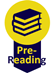 Technology programmes of study: key stage 3, DfE, 2013 □ Design embodies some of the highest forms of human creativity. A high-quality design education should engage, inspire and challenge pupils, equipping them with the knowledge and skills to experiment, invent and create their own design. As pupils progress, they should be able to think critically and develop a more rigorous understanding of design. They should also know how design both reflects and shapes our history, and contributes to the culture, creativity and wealth of our nation. https://assets.publishing.service.gov.uk/government/uploads/system/uploads/attachment_data/file/239089/SECONDARY_national_curriculum_-_Design_and_technology.pdf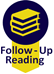 AQA Glossaries □□ GCSE Command Words https://www.aqa.org.uk/resources/design-and-technology/teach/command-words GCSE Subject-Specific Vocabulary Subject-Specific Vocabulary https://www.aqa.org.uk/resources/design-and-technology/gcse/design-and-technology/teach/subject-specific-vocabularyAS and A-Level Command Words https://www.aqa.org.uk/resources/design-and-technology/teach/command-wordsSK Day 2 Technology GCSE subject content, DfE, 2015 □□ The GCSE subject content sets out the knowledge, understanding and skills common to all GCSE specification,s in a given subject. Together with the assessment objectives it provides the framework within which awarding organisations create the detail of their specifications, so ensuring progression from key stage 3 national curriculum requirements and the possibilities for development into A level. https://assets.publishing.service.gov.uk/government/uploads/system/uploads/attachment_data/file/473188/GCSE_design_technology_subject_content_nov_2015.pdfGCE AS and A Level subject content for Technology, DfE, 2014 □□ AS and A level subject content sets out the knowledge, understanding and skills common to all AS and A level specifications in art and design. https://assets.publishing.service.gov.uk/government/uploads/system/uploads/attachment_data/file/302101/A_level_art_and_design_subject_content.pdf SK Day 3 Including students with SEN and/or disabilities in secondary technology, TDA, 2009 □ This booklet gives tutors and trainees information about subject-specific issues in the art and design curriculum for students with SEN and/or disabilities. It offers a straightforward introduction to planning inclusive art and design lessons. https://dera.ioe.ac.uk/13789/1/designandtechnology.pdfAccess and engagement in technology: Teaching pupils for whom English is an additional language, Department for Education and Skills, 2002 □ The guidance is in two parts. Sections 1 to 4 are intended for subject leaders of art and ethnic minority achievement (EMA) in secondary schools. These sections are designed to support a departmental meeting focused on reviewing the attainment of pupils learning English as an additional language (EAL), and should be read in conjunction with the later sections. Sections 5 to 8 are for all art teachers and their EMA colleagues. They aim to help teachers support pupils learning EAL in the classroom, particularly those working at levels 3 to 4 and who have been learning in English for a minimum of two years, in order to raise their attainment in art lessons. http://www.naldic.org.uk/Resources/NALDIC/Teaching%20and%20Learning/sec_ks3_en_access_engage_art.pdf SK Day 4 Reading set by the SK Tutor Record details of the reading set below: Reading set by the SK Tutor Record details of the reading set below: 